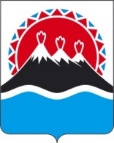 МИНИСТЕРСТВОСОЦИАЛЬНОГО БЛАГОПОЛУЧИЯ И СЕМЕЙНОЙ ПОЛИТИКИКАМЧАТСКОГО КРАЯПРИКАЗ № [Номер документа]-пг.  Петропавловск - Камчатский	                    	            [Дата регистрации]В целях корректировки отдельных положений приложения 7 приказа Министерства социального развития и труда Камчатского края от 15.02.2017 № 134-п «Об утверждении нормативов штатной численности в организациях социального обслуживания населения в Камчатском крае»ПРИКАЗЫВАЮ:1. Внести в приложение 7 к приказу Министерства социального развития и труда Камчатского края от 15.02.2017 № 134-п «Об утверждении нормативов штатной численности в организациях социального обслуживания населения в Камчатском крае» следующие изменения:пункт 25 части 2.16 изложить в следующей редакции:«»;примечание части 2.1 изложить в следующей редакции:«».Настоящий приказ вступает после дня после дня его официального опубликования и распространяется на правоотношения, возникшие с 01.01.2021.О внесении изменений в приложение 7 к приказу Министерства социального развития и труда Камчатского края от 15.02.2017 № 134-п «Об утверждении нормативов штатной численности в организациях социального обслуживания населения в Камчатском крае»25Специалист по социальной работе5Примечание:В Организации возможно введение ставки заместитель директора-заведующий отделением, заместитель директора-начальник отдела.И.о. Министра[горизонтальный штамп подписи 1]Ю.О. Горелова